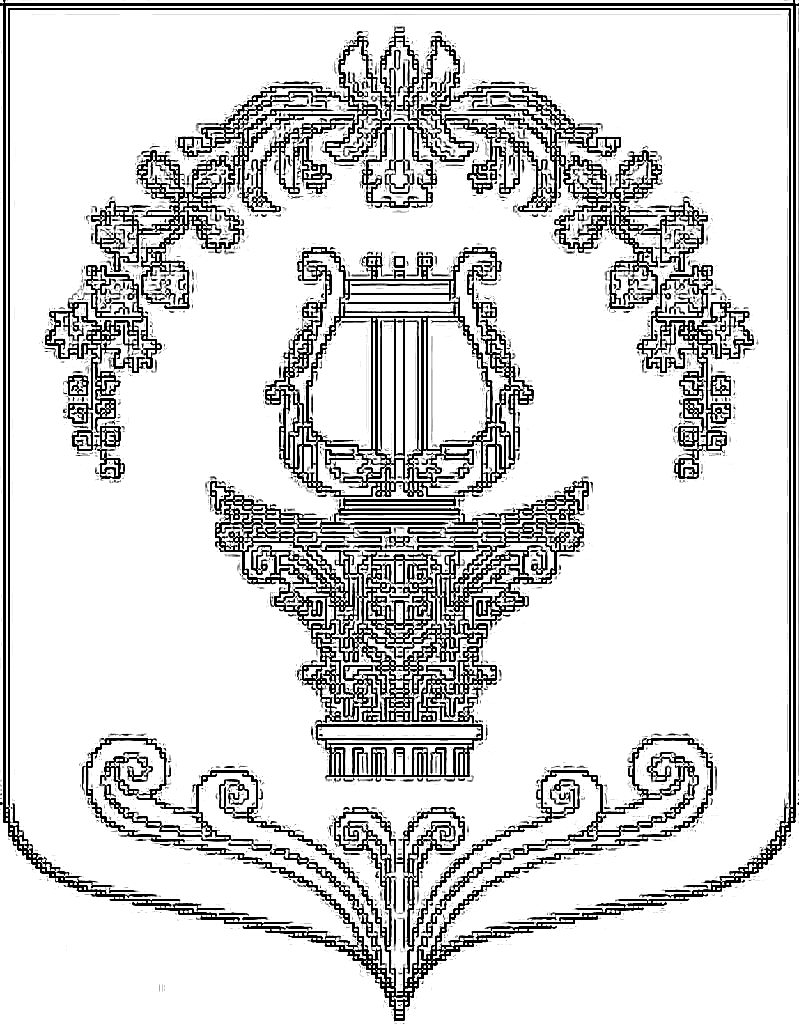 АДМИНИСТРАЦИЯ МУНИЦИПАЛЬНОГО ОБРАЗОВАНИЯ ТАИЦКОЕ ГОРОДСКОЕ ПОСЕЛЕНИЕ ГАТЧИНСКОГО МУНИЦИПАЛЬНОГО РАЙОНАЛЕНИНГРАДСКОЙ ОБЛАСТИПОСТАНОВЛЕНИЕОт 10.12.2020 г.                                                     			                     № 552Рассмотрев протест Гатчинской городской прокуратуры от 30.11.2020, в целях приведения муниципального нормативного правового акта в соответствие, на основании Федеральных законов от 06.10.2003 №131-ФЗ «Об общих принципах организации местного самоуправления» (с изменениями), от 27.07.2010 №210-ФЗ «Об организации предоставления государственных и муниципальных услуг», постановлением Администрации муниципального образования от 27.04.2012 №99 «О Порядке разработки и утверждения административных регламентов предоставления муниципальных услуг», руководствуясь уставом МО, администрация Таицкого городского поселенияПОСТАНОВЛЯЕТ:Внести изменения и дополнения в Приложение №1 постановления администрации №651 от 30.12.2019 «Об утверждении административного регламента предоставления Муниципальной услуги «Внесение в реестр сведений о создании места (площадки) накопления твердых коммунальных отходов»» в следующей редакции:В разделе 2:- пункт 2.4. изложить в новой редакции: «2.4. Срок предоставления Муниципальной услуги не должен превышать 10 рабочих дней с даты поступления заявления в Администрацию.»;- в пункте 2.6. подпункт 3) исключить.Настоящее постановление подлежит официальному опубликованию (обнародованию), а также размещению на портале государственных и муниципальных услуг Ленинградской области в информационно-телекоммуникационной сети «Интернет» и на официальном сайте администрации муниципального образования Таицкое городское поселение Гатчинского муниципального района Ленинградской области, и вступает в силу после официального опубликования (обнародования).Контроль за исполнением настоящего постановления оставляю за собой.Глава администрацииТаицкого городского поселения                                                  И.В. ЛьвовичО внесении изменений и дополнений в постановление администрации №651 от 30.12.2019  «Об утверждении административного регламента предоставления Муниципальной услуги «Внесение в реестр сведений о создании места (площадки) накопления твердых коммунальных отходов»»